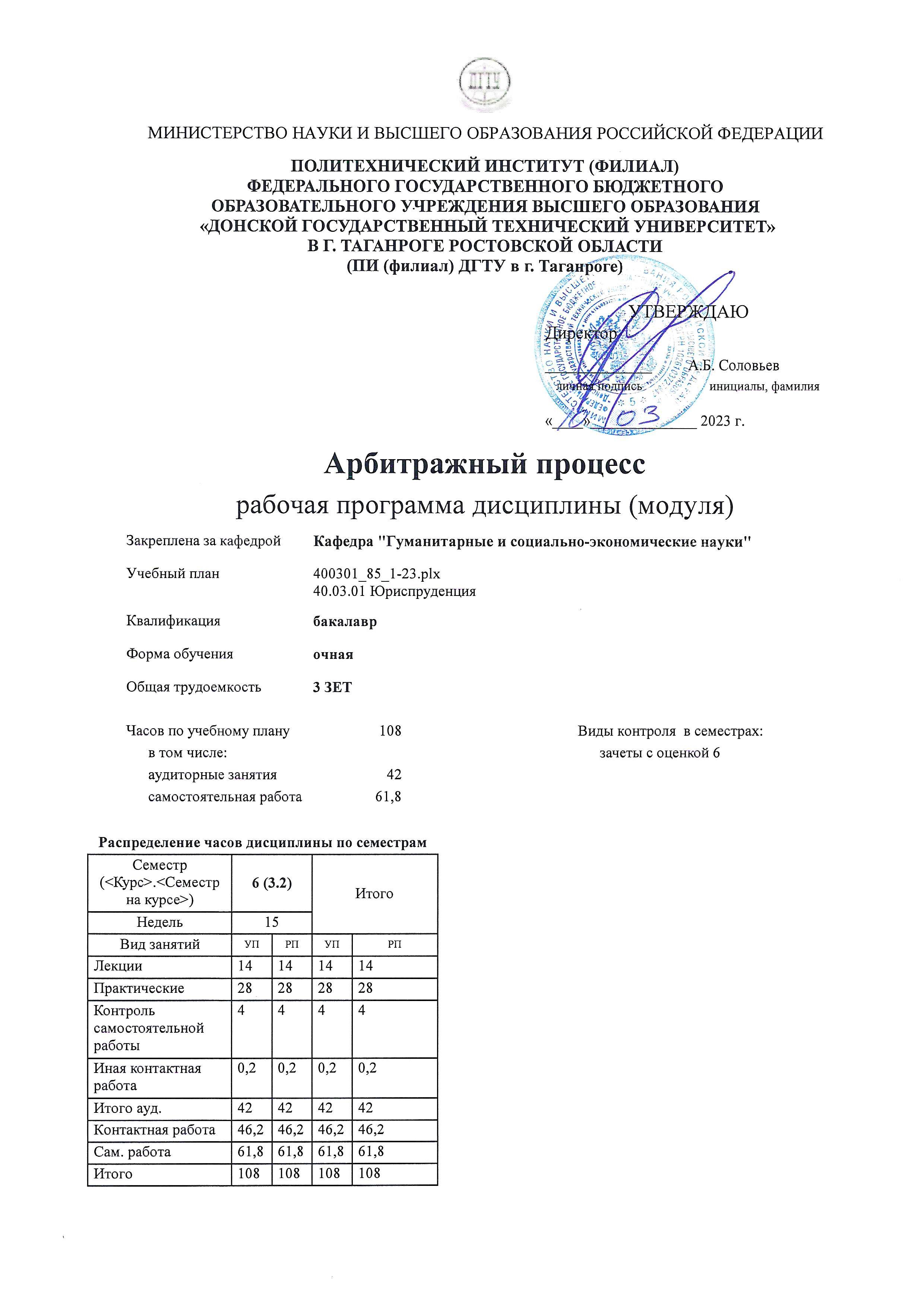 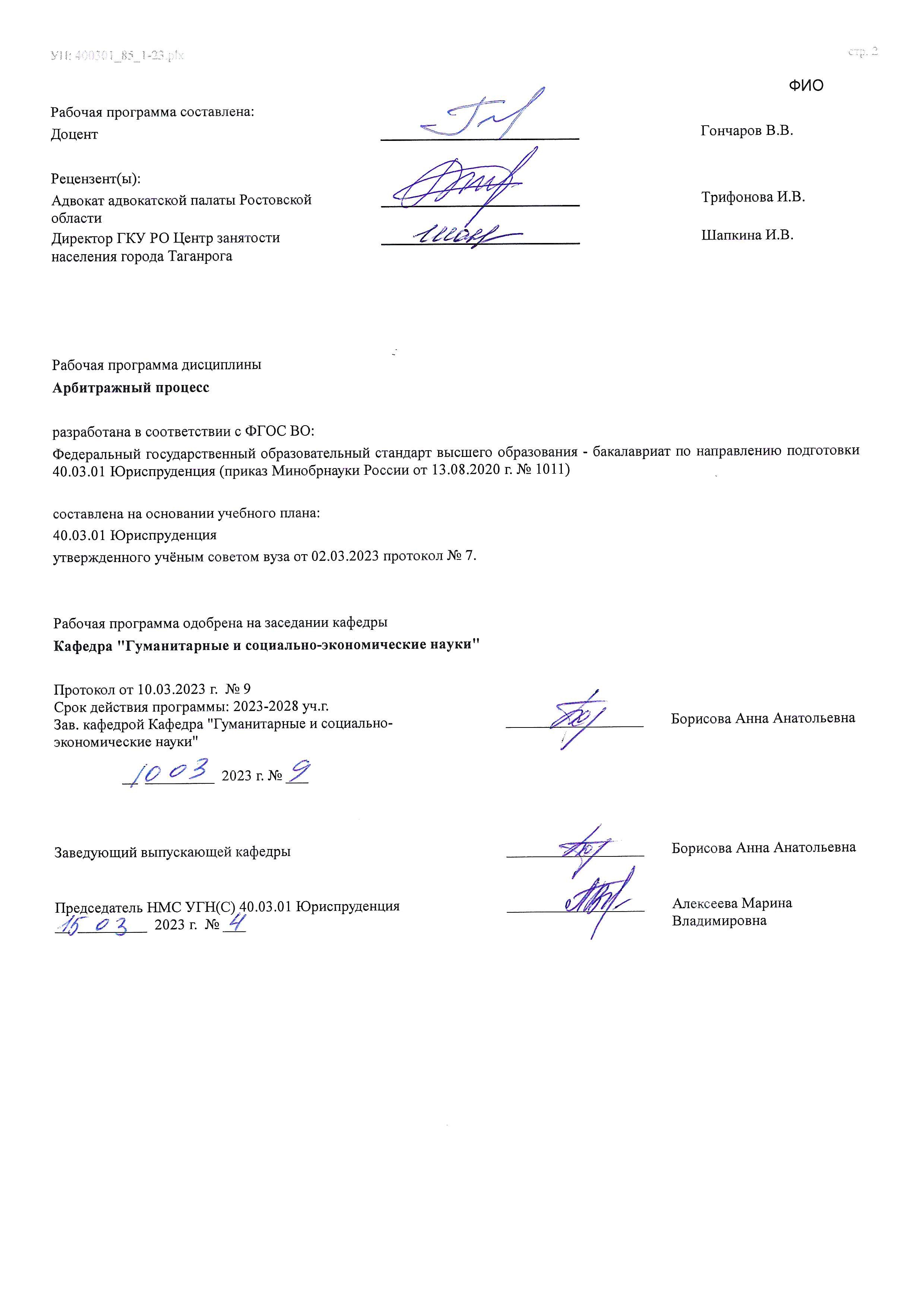  	Визирование РП для исполнения в очередном учебном году 	  	  	  Председатель НМС УГН(С) 40.03.01 Юриспруденция  	   __________________ 	 Алексеева Марина  __  _________  ____г. № ___ 	  	Владимировна Рабочая программа по дисциплине «Арбитражный процесс» проанализирована и признана актуальной для исполнения в ____ - ____ учебном году. Протокол заседания кафедры «Кафедра "Гуманитарные и социально-экономические науки"» от __  _________  ____г. № ___ Зав. кафедрой   ___________________ 	Борисова Анна Анатольевна __  _________  ____г. № ___  В результате освоения дисциплины (модуля) обучающийся должен 	 	 	  	 	  	 	 	 	 знаний с целью их применения на уровне межпредметных связей; систематизация и закрепление полученных теоретических знаний и практических навыков; формирование умений по поиску и использованию нормативной, правовой, справочной и специальной литературы, а также других источников информации; развитие познавательных способностей и активности, творческой инициативы, самостоятельности, ответственности и организованности; формирование самостоятельности мышления, способностей к саморазвитию, самообразованию, самосовершенствованию и самореализации; развитие научно-исследовательских навыков; формирование умения решать практические задачи (в профессиональной деятельности), используя приобретенные знания, способности и навыки. По итогам изучения дисциплины студенты сдают зачет с оценкой. Подготовка к зачету включает в себя самостоятельную работу над учебным материалом, конспектирование, осмысление содержания лекций, изучение и усвоение материала практических занятий, первоисточников, литературы, рекомендованной преподавателем. Целесообразно использовать возможности ПС «Консультант Плюс». Кроме того, на кафедре проводятся индивидуальные и групповые консультации, тестирование по пройденным темам. Ведущая форма учебного процесса – лекция, именно на ней студенты получают важнейшие сведения о предмете. Учебный материал успевает быстро устаревать, поэтому этот пробел и должен восполнить лектор. Другой целью лекции выступает научный спор, дискуссия по той или иной проблеме. При этом лектор предполагает ту интерпретацию проблемы, которую он считает нужной. К тому же лекционный курс не может  и не должен заменять собой учебник. Подготовка к лекции облегчает студентам восприятие предмета: глубже  усваивается мысль преподавателя; возможность принимать активное участие в той или иной дискуссии, которую ведет лектор, соглашаясь или не соглашаясь с ним; видится преимущество концепции лектора или учебника и т.п. Лекции, в целом, используются в целях приобретения студентами систематизированных основ научных знаний по учеб¬ной дисциплине и стимуляции их активной познавательной деятельности. Все лекционные занятия проводятся в лекционных аудиториях с использованием технических средств обучения (ТСО) и современных информационных технологий. При преподавании дисциплины «Арбитражный процесс» используются следующие виды лекционных занятий: лекции – доклад (академическая лекция); лекции - дискуссии (проводятся в диалоговой форме, что дает возможность развивать профессиональные компетенции студентов); Организационные мероприятия по подготовке студентов к практическим занятиям требуют обязательного ознакомления с лекционным материалом и литературой, которая рекомендована по всем видам занятий. Практические занятия нацелены на формирование и развитие профессиональных компетенций студентов. Практические занятия имеет целью углубление теоретических знаний студентов дисциплины, формирование их творческого мышления; активизацию познавательной деятельности и совершенствование методических навыков их работы с нормативно- правовыми актами и учебной литературой. Вопросы (дискуссии, собеседования) и задания к занятиям,  прежде всего, направлены  на организацию активной учебной деятельности  студентов; раскрытию причинно-следственных связей, установлению последовательности фактов, выделения главного, выявлению общего и отличного  в явлениях, применению и объяснению понятий, оценке явлений  и др. В ходе теоретического обучения студенты получают, расширяют и закрепляют знания о процессах развития и содержании законности и правопорядка. По дисциплине «Арбитражный процесс» используются следующие формы оценки компетенций: Комплект тестовых заданий. Темы рефератов, докладов, эссе для проведения дискуссии. Вопросы для устного опроса. Кейс-задачи. Темы для проведения семинаров. Собеседование - беседа преподавателя со студентами на заданную тему в целях контроля качества усвоения учебного материала и выявления объема полученных знаний, углубления знаний и умений обучающихся. Собеседование – наиболее распространенная форма проведения практических занятий. Она предполагает подготовку всех студентов по вопросам, вынесенных на обсуждение с единым для всех перечнем рекомендуемой обязательной и дополнительной литературы. Собеседование позволяет вовлечь в обсуждение вопросов темы наибольшее число студентов, при использовании всех средств их активизации: постановки хорошо продуманных, четко сформулированных дополнительных вопросов, умелой концентрации внимания студентов на сильных и слабых сторонах выступлений их коллег, своевременном акцентировании внимания и интереса студентов на новых аспектах темы, вскрывающихся в процессе рассмотрения учебных вопросов и т. д. Дискуссия – форма учебной работы, в рамках которой студенты высказывают своё мнение по проблеме, заданной преподавателем. Оценочное средство, позволяющее включить обучающихся в процесс обсуждения спорного вопроса, проблемы и оценить их умение аргументировать собственную точку зрения по предложенной тематике. Эта форма наиболее удобна для выработки у будущих юристов необходимых навыков полемики. Вопросы, выносимые на подобные практические занятия, всегда имеют теоретическую и практическую значимость. Проведению дискуссии предшествует большая самостоятельная работа студентов, выражающаяся в изучении нормативной и специальной литературы, знакомстве с материалами судебной практики. В рамках аудиторного занятия – идет публичное обсуждение дискуссионных вопросов. Тематическая дискуссия как интерактивная форма обучения предполагает проведение научных дебатов, направленных на: формирование навыков публичного выступления, представлять собственные научные результаты; развитие способности логически верно, аргументированно и ясно строить свою речь. 1. ЦЕЛИ ОСВОЕНИЯ ДИСЦИПЛИНЫ (МОДУЛЯ) 1. ЦЕЛИ ОСВОЕНИЯ ДИСЦИПЛИНЫ (МОДУЛЯ) 1.1 Целями дисциплины «Арбитражный процесс» являются усвоение арбитражного процессуального законодательства и умение применить его при разрешении споров между хозяйствующими субъектами.  Задачи дисциплины: 1.2  всестороннее, тщательное и глубокое изучение содержания арбитражных процессуальных норм. 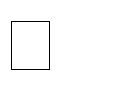 1.3  исследование  общественных  отношений,  регулируемых отраслью арбитражного процессуального права. 1.4  анализ основных положений о правовом статусе субъектов арбитражного процессуального права. 1.5  выявление закономерностей взаимодействия арбитражных процессуальных норм с регулируемыми ими общественными отношениями, в том числе оснований возникновения, видов и содержания процессуальных прав, способов их реализации. 1.6  изучение принципов арбитражного процессуального права, компетенции арбитражных судов. 1.7  усвоение основ процессуального доказывания и доказательств. 1.8  познание правовой природы иска и его элементов. 1.9  формирование практических навыков применения норм права к отдельным ситуациям, возникающим при разбирательстве дел в судебном заседании арбитражного суда первой и второй инстанций. 2. МЕСТО ДИСЦИПЛИНЫ (МОДУЛЯ) В СТРУКТУРЕ ОБРАЗОВАТЕЛЬНОЙ ПРОГРАММЫ 2. МЕСТО ДИСЦИПЛИНЫ (МОДУЛЯ) В СТРУКТУРЕ ОБРАЗОВАТЕЛЬНОЙ ПРОГРАММЫ 2. МЕСТО ДИСЦИПЛИНЫ (МОДУЛЯ) В СТРУКТУРЕ ОБРАЗОВАТЕЛЬНОЙ ПРОГРАММЫ 2. МЕСТО ДИСЦИПЛИНЫ (МОДУЛЯ) В СТРУКТУРЕ ОБРАЗОВАТЕЛЬНОЙ ПРОГРАММЫ Цикл (раздел) ОП: Цикл (раздел) ОП: Цикл (раздел) ОП: Б1.О 2.1 Требования к предварительной подготовке обучающегося: Требования к предварительной подготовке обучающегося: Требования к предварительной подготовке обучающегося: 2.1.1 Приступая к изучению «Арбитражного процесса» обучающийся должен обладать навыками толкования и применения норм права и иметь твердые знания следующих учебных дисциплин Приступая к изучению «Арбитражного процесса» обучающийся должен обладать навыками толкования и применения норм права и иметь твердые знания следующих учебных дисциплин Приступая к изучению «Арбитражного процесса» обучающийся должен обладать навыками толкования и применения норм права и иметь твердые знания следующих учебных дисциплин 2.1.2 Адвокатура Адвокатура Адвокатура 2.1.3 Профессиональная этика Профессиональная этика Профессиональная этика 2.1.4 Гражданское право Гражданское право Гражданское право 2.1.5 Гражданский процесс Гражданский процесс Гражданский процесс 2.1.6 Теория государства и права Теория государства и права Теория государства и права 2.1.7 Судебное красноречие Судебное красноречие Судебное красноречие 2.1.8 Адвокатура Адвокатура Адвокатура 2.1.9 Профессиональная этика Профессиональная этика Профессиональная этика 2.1.10 Гражданское право Гражданское право Гражданское право 2.1.11 Гражданский процесс Гражданский процесс Гражданский процесс 2.1.12 Теория государства и права Теория государства и права Теория государства и права 2.1.13 Судебное красноречие Судебное красноречие Судебное красноречие 2.2 Дисциплины (модули) и практики, для которых освоение данной дисциплины (модуля) необходимо как предшествующее: Дисциплины (модули) и практики, для которых освоение данной дисциплины (модуля) необходимо как предшествующее: Дисциплины (модули) и практики, для которых освоение данной дисциплины (модуля) необходимо как предшествующее: 2.2.1 Преддипломная практика Преддипломная практика Преддипломная практика 2.2.2 Преддипломная практика Преддипломная практика Преддипломная практика 3. КОМПЕТЕНЦИИ ОБУЧАЮЩЕГОСЯ, ФОРМИРУЕМЫЕ В РЕЗУЛЬТАТЕ ОСВОЕНИЯ ДИСЦИПЛИНЫ (МОДУЛЯ) 3. КОМПЕТЕНЦИИ ОБУЧАЮЩЕГОСЯ, ФОРМИРУЕМЫЕ В РЕЗУЛЬТАТЕ ОСВОЕНИЯ ДИСЦИПЛИНЫ (МОДУЛЯ) 3. КОМПЕТЕНЦИИ ОБУЧАЮЩЕГОСЯ, ФОРМИРУЕМЫЕ В РЕЗУЛЬТАТЕ ОСВОЕНИЯ ДИСЦИПЛИНЫ (МОДУЛЯ) 3. КОМПЕТЕНЦИИ ОБУЧАЮЩЕГОСЯ, ФОРМИРУЕМЫЕ В РЕЗУЛЬТАТЕ ОСВОЕНИЯ ДИСЦИПЛИНЫ (МОДУЛЯ) ОПК-2: Способен применять нормы материального и процессуального права при решении задач профессиональной деятельностиОПК-2: Способен применять нормы материального и процессуального права при решении задач профессиональной деятельностиОПК-2: Способен применять нормы материального и процессуального права при решении задач профессиональной деятельностиОПК-2: Способен применять нормы материального и процессуального права при решении задач профессиональной деятельностиОПК-2.4: Применяет нормы арбитражного процессуального законодательства, регламентирующего деятельность арбитражного суда и других участников судебного процесса в ходе осуществления правосудия по экономическим спорам ОПК-2.4: Применяет нормы арбитражного процессуального законодательства, регламентирующего деятельность арбитражного суда и других участников судебного процесса в ходе осуществления правосудия по экономическим спорам ОПК-2.4: Применяет нормы арбитражного процессуального законодательства, регламентирующего деятельность арбитражного суда и других участников судебного процесса в ходе осуществления правосудия по экономическим спорам ОПК-2.4: Применяет нормы арбитражного процессуального законодательства, регламентирующего деятельность арбитражного суда и других участников судебного процесса в ходе осуществления правосудия по экономическим спорам Знать: Знать: Знать: Знать: Уровень 1 Уровень 1 национальное законодательство и международные нормативные акты, регулирующие арбитражные процессуальные правоотношения национальное законодательство и международные нормативные акты, регулирующие арбитражные процессуальные правоотношения Уровень 2 Уровень 2 актуальные ключевые проблемы в области современного российского арбитражного процессуального права актуальные ключевые проблемы в области современного российского арбитражного процессуального права Уровень 3 Уровень 3 основные понятия и институты арбитражного процессуального права, административного судопроизводства основные понятия и институты арбитражного процессуального права, административного судопроизводства Уметь: Уметь: Уметь: Уметь: Уровень 1 Уровень 1 использовать полученные правовые знания для разрешения экономических споров с применением современных информационных технологий использовать полученные правовые знания для разрешения экономических споров с применением современных информационных технологий Уровень 2 Уровень 2 анализировать и оценивать конкретную правовую ситуацию, сложившуюся в сфере экономической деятельности анализировать и оценивать конкретную правовую ситуацию, сложившуюся в сфере экономической деятельности Уровень 3 Уровень 3 использовать полученные правовые знания при обращении в арбитражный суд, рассмотрении арбитражного дела в судах различных инстанций использовать полученные правовые знания при обращении в арбитражный суд, рассмотрении арбитражного дела в судах различных инстанций Владеть: Уровень 1 понятийным аппаратом арбитражного процессуального права Уровень 2 методиками экспертной оценки нормативных правовых актов национального и международного характера в сфере разрешения экономических споров Уровень 3 навыками работы с нормативно-правовыми актами гражданско-процессуального и административно- процессуального характера, научной литературой и аналитическими материалами 3.1 Знать: 3.1.1 • предмет, метод, принципы, источники арбитражного процессуального права; 3.1.2 • систему арбитражных судов; 3.1.3 • понятие подведомственности и подсудности, их виды; 3.1.4 • сущность искового производства; 3.1.5 • понятие и виды доказательств; 3.1.6 • стадии арбитражного процесса; 3.1.7 • особенности производства по делам с участием иностранных лиц; 3.1.8 • особенности разрешения споров третейским судом/ 3.2 Уметь: 3.2.1 • свободно ориентироваться в арбитражно-процессуальных нормах; 3.2.2 • определять споры, подведомственные арбитражному суду; 3.2.3 • определять подсудность экономических споров; 3.2.4 • правильно определять состав участников арбитражно-процессуального правоотношения на основе материально- правового отношения, породившего данный спор/ 3.3 Владеть: 3.3.1 • грамотного разрешения предлагаемых практических ситуации; 3.3.2 • составлять процессуальные документы; 3.3.3 • обоснованного и уверенного отстаивания своей позиции по спорным вопросам; 3.3.4 • составления процессуальных документов (исковых заявлений, судебных актов, жалоб процессуального характера).4. СТРУКТУРА И СОДЕРЖАНИЕ ДИСЦИПЛИНЫ (МОДУЛЯ) 4. СТРУКТУРА И СОДЕРЖАНИЕ ДИСЦИПЛИНЫ (МОДУЛЯ) 4. СТРУКТУРА И СОДЕРЖАНИЕ ДИСЦИПЛИНЫ (МОДУЛЯ) 4. СТРУКТУРА И СОДЕРЖАНИЕ ДИСЦИПЛИНЫ (МОДУЛЯ) 4. СТРУКТУРА И СОДЕРЖАНИЕ ДИСЦИПЛИНЫ (МОДУЛЯ) 4. СТРУКТУРА И СОДЕРЖАНИЕ ДИСЦИПЛИНЫ (МОДУЛЯ) 4. СТРУКТУРА И СОДЕРЖАНИЕ ДИСЦИПЛИНЫ (МОДУЛЯ) 4. СТРУКТУРА И СОДЕРЖАНИЕ ДИСЦИПЛИНЫ (МОДУЛЯ) Код занятия Наименование разделов и тем /вид занятия/ Семестр / Курс Часов Компетен- ции Литература Интер акт. Примечание Раздел 1. Раздел 1. Общая часть 1.1 Понятие, предмет, система,принципы и источники арбитражного процессуального права. /Лек/ 6 1  ОПК-2.4Л1.1 Л1.2 Л1.3Л2.1 Л2.2Л3.1 Э1 0 1.2 Понятие, предмет, система, принципы и источники арбитражного процессуального права. /Пр/ 6 4  ОПК-2.4Л1.1 Л1.2 Л1.3Л2.1 Л2.2Л3.1 Э1 0 1.3 Понятие, предмет, система, источники и принципы арбитражного процессуального права (подготовка к практическому занятию, подготовка к написанию реферата, подготовка к тестированию) /Ср/ 6 8  ОПК-2.4Л1.1 Л1.2 Л1.3Л2.1 Л2.2Л3.1 Э1 0 1.4 Компетенция арбитражных судов в РФ  /Лек/ 6 2  ОПК-2.4Л1.1 Л1.2 Л1.3Л2.1 Л2.2Л3.1 Э1 0 1.5 Компетенция арбитражных судов в РФ  /Пр/ 6 4  ОПК-2.4Л1.1 Л1.2 Л1.3Л2.1 Л2.2Л3.1 Э1 0 1.6 Компетенция арбитражных судов в РФ (подготовка к практическому занятию, подготовка к тестированию) /Ср/ 6 6  ОПК-2.4Л1.1 Л1.2 Л1.3Л2.1 Л2.2Л3.1 Э1 0 1.7 Лица, участвующие в деле, и иные участники арбитражного процесса. Представительство  в арбитражном   /Лек/ 6 1  ОПК-2.4Л1.1 Л1.2 Л1.3Л2.1 Л2.2Л3.1 Э1 0 1.8 Лица, участвующие в деле, и иные участни-ки арбитражного процесса. Представительство  в арбитражном процессе   /Пр/ 6 2  ОПК-2.4Л1.1 Л1.2 Л1.3Л2.1 Л2.2Л3.1 Э1 0 1.9 Лица, участвующие в деле, и иные участники арбитражного процесса. Представительство  в арбитражном процессе (подготовка к практическому занятию,подготовка к написанию реферата, доклада, подготовка к тестированию)   /Ср/ 6 6  ОПК-2.4Л1.1 Л1.2 Л1.3Л2.1 Л2.2Л3.1 Э1 0 1.10 Доказательства и доказывание в арбитражном процессе. Обеспечительные меры арбитражного суда. Процессуальные сроки, судебные расходы, штрафы и извещения  /Лек/ 6 2  ОПК-2.4Л1.1 Л1.2 Л1.3Л2.1 Л2.2Л3.1 Э1 0 1.11 1.4. Доказательства и доказывание в арбитражном процессе. Обеспечительные меры арбитражного суда. Процессуальные сроки, судебные расходы, штрафы и извещения  /Пр/ 6 2  ОПК-2.4Л1.1 Л1.2 Л1.3Л2.1 Л2.2Л3.1 Э1 0 1.12 Доказательства и доказывание в арбитражном процессе. Обеспечительные меры арбитражного суда. Процессуальные сроки, судебные расходы, штрафы и извещения (подготовка к практическому занятию, подготовка к тестированию)  /Ср/ 6 6  ОПК-2.4Л1.1 Л1.2 Л1.3Л2.1 Л2.2Л3.1 Э1 0 Раздел 2. Раздел 2. Особенная часть 2.1 Производство в арбитражном суде первой инстанции. Исковое производство  /Лек/ 6 1  ОПК-2.4Л1.1 Л1.2 Л1.3Л2.1 Л2.2Л3.1 Э1 0 2.2 Производство в арбитражном суде первой инстанции. Исковое производство  /Пр/ 6 4  ОПК-2.4Л1.1 Л1.2 Л1.3Л2.1 Л2.2Л3.1 Э1 0 2.3 Производство в арбитражном суде первой инстанции. Исковое производство (подготовка к практическому занятию, подготовка к тестированию) /Ср/ 6 4  ОПК-2.4Л1.1 Л1.2 Л1.3Л2.1 Л2.2Л3.1 Э1 0 2.4 Судебное разбирательство. Решения и определения   арбитражного суда  /Лек/ 6 1  ОПК-2.4Л1.1 Л1.2 Л1.3Л2.1 Л2.2Л3.1 Э1 0 2.5 Судебное разбирательство. Решения и определения   арбитражного суда  /Пр/ 6 4  ОПК-2.4Л1.1 Л1.2 Л1.3Л2.1 Л2.2Л3.1 Э1 0 2.6 Судебное разбирательство. Решения и определения   арбитражного суда (подготовка к практическому занятию, подготовка к тестированию)  /Ср/ 6 4  ОПК-2.4Л1.1 Л1.2 Л1.3Л2.1 Л2.2Л3.1 Э1 0 2.7 Производство в арбитражном суде первой инстанции по делам, возникающим из административных и иных публичных правоотношений  /Лек/ 6 2  ОПК-2.4Л1.1 Л1.2 Л1.3Л2.1 Л2.2Л3.1 Э1 0 2.8 Производство в арбитражном суде первой инстанции по делам, возникающим из административных и иных публичных правоотношений  /Пр/ 6 2  ОПК-2.4Л1.1 Л1.2 Л1.3Л2.1 Л2.2Л3.1 Э1 0 2.9 Особенности производства в арбитражном суде по отдельным категориям дел  /Лек/ 6 1  ОПК-2.4Л1.1 Л1.2 Л1.3Л2.1 Л2.2Л3.1 Э1 0 2.10 Особенности производства в арбитражном суде по отдельным категориям дел /Пр/ 6 4  ОПК-2.4Л1.1 Л1.2 Л1.3Л2.1 Л2.2Л3.1 Э1 0 2.11 Производство по делам с участием иностранных лиц  /Лек/ 6 1  ОПК-2.4Л1.1 Л1.2 Л1.3Л2.1 Л2.2Л3.1 Э1 0 2.12 Производство по делам с участием иностранных лиц  /Пр/ 6 2  ОПК-2.4Л1.1 Л1.2 Л1.3Л2.1 Л2.2Л3.1 Э1 0 2.13 Производство по пересмотру судебных актов арбитражных судов /Лек/ 6 2  ОПК-2.4Л1.1 Л1.2 Л1.3Л2.1 Л2.2Л3.1 Э1 0 2.14 Производство по пересмотру судебных актов арбитражных судов(подготовка к практическому занятию,подготовка к написанию реферата, доклада, подготовка к тестированию)  /Ср/ 6 4  ОПК-2.4Л1.1 Л1.2 Л1.3Л2.1 Л2.2Л3.1 Э1 0 2.15 Прием зачета с оценкой /ИКР/ 6 0,2  ОПК-2.4Л1.1 Л1.2 Л1.3Л2.1 Л2.2Л3.1 Э1 0 2.16 Производство по пересмотру судебных актов по новым и вновь открывшимся обстоятельствам /Ср/ 6 15,8  ОПК-2.4Л1.1 Л1.2 Л1.3Л2.1 Л2.2Л3.1 0 2.17 Производство в арбитражном суде первой инстанции по делам, возникающим из административных и иных публичных правоотношений /Ср/ 6 6  ОПК-2.4Л1.1 Л1.2 Л1.3Л2.1 Л2.2Л3.1 0 2.18 Особенности производства в арбитражном суде по отдельным категориям дел /Ср/ 6 2  ОПК-2.4Л1.1 Л1.2 Л1.3Л2.1 Л2.2Л3.1 0 5. ОЦЕНОЧНЫЕ МАТЕРИАЛЫ (ОЦЕНОЧНЫЕ СРЕДСТВА) для текущего контроля успеваемости, промежуточной аттестации по итогам освоения дисциплины 5.1. Контрольные вопросы и задания Арбитражное процессуальное право: предмет, метод, источники. Система арбитражного процессуального права Понятие арбитражного процессуального отношения. Понятие, значение и классификация принципов арбитражного процессуального права. Характеристика организационно-функциональных принципов арбитражного процессуального права. Характеристика функциональных принципов арбитражного процессуального права. Понятие подведомственности. Виды подведом-ственности дел арбитражным судам. Подведомственность экономических споров и иных дел, возникающих из гражданских правоотношений. Подведомственность дел особого производства. Подведомственность дел об оспаривании решений третейских судов и о выдаче исполнительных листов на принудительное исполнение решений третейских судов. Подведомственность арбитражным судам дел о признании и приведении в исполнение решений иностранных судов и иностранных арбитражных решений. Специальная подведомственность. Понятие подсудности. Виды подсудности дел арбитражным судам: общая, альтернативная, исключительная, договорная. Передача дела из одного арбитражного суда в другой арбитражный суд. Состав арбитражного суда, порядок его формирования. Институт отвода (самоотвода). Стороны в арбитражном процессе: понятие, виды, процессуальные права и обязанности. Процессуальное соучастие: понятие, виды, процессуальные права и обязанности. Процессуальное правопреемство в арбитражном процессе. Третьи лица в арбитражном процессе. Участие прокурора в арбитражном процессе. Участие в арбитражном процессе государственных органов, органов местного самоуправления, иных органов и организаций, отдельных лиц в защиту публичных интересов, прав и законных интересов других лиц. Представительство в арбитражном суде. Лица, содействующие правосудию: понятие, состав, основные права и обязанности. Предмет доказывания в арбитражном процессе. Бремя доказывания как институт арбитражного процессуального права. Роль суда в доказательственной деятельности лиц, участвующих в деле. Понятие, признаки и классификация судебных доказательств. Письменные доказательства. Электронные доказательства: понятие, особенности исследования и оценки. Вещественные доказательства. Объяснения участвующих в деле лиц как разно-видность доказательств в арбитражном суде. Заключение эксперта как доказательство в арбитражном суде. Консультация специалиста как доказательство в арбитражном суде. Свидетельские показания. Аудио-видеозаписи, иные документы и материалы, используемые в качестве доказательств в арбитражном суде. Исследование и оценка судебных доказательств в арбитражном суде. Порядок предъявления иска и последствия его нарушения. Исковое заявление, его форма и со-держание. Возвращение искового заявления. Отзыв на ис-ковое заявление. Предъявление встречного иска. Мировое соглашение в арбитражном суде. Общая характеристика судебного разбирательства в арбитражном суде первой инстанции. Участие в судебном заседании путем использования систем видеоконференцсвязи. Временная остановка судебного разбирательства в арбитражном суде первой инстанции. Окончание производства по делу без принятия арбитражным судом судебного решения. Рассмотрение дел об оспаривании нормативных правовых актов. Право на обращение в арбитражный суд с заявлением о признании нормативного правового акта недействующим. Судебное разбирательство. Опубликование решения арбитражного суда по делу об оспаривании нормативного правового акта. Рассмотрение дел об оспаривании ненормативных правовых актов, решений и действий (бездействия) государственных органов, органов местного самоуправления, иных органов, должностных лиц. Рассмотрение дел об административных правонарушениях. Рассмотрение дел о привлечении к административной ответственности. Рассмотрение дел об оспаривании решений административных органов о привлечении к административной ответственности. Рассмотрение дел о взыскании обязательных платежей и санкций. Признаки банкротства. Состав и размер денеж-ных обязательств и обязательных платежей. Арбитражные управляющие: статус, права и обязанности, ответственность. Значение саморегулируемых организаций арбитражных управляющих в деле о банкротстве. Процедуры банкротства: понятие, виды и значение. Порядок утверждения арбитражного управляю-щего. Наблюдение: цель и последствия введения, процессуальное значение. Временный управляю-щий: права и обязанности. Окончание наблюдения. Финансовое оздоровление: цель, порядок и последствия введения. Внешнее управление: цель, порядок и последствия введения. Роль арбитражного суда при осуществлении финансового оздоровления и внешнего управления. Конкурсное производство: понятие, цель введения, основные задачи. Порядок введения конкурсного производства. Основные полномочия конкурсного управляющего. Мировое соглашение в деле о банкротстве: особенности и значение. Порядок заключения, форма и содержание мирового соглашения. Особенности банкротства гражданина. Формы пересмотра постановлений арбитражного суда первой инстанции. Сущность апелляционного производства. 58. Право апелляционного обжалования. Объекты, субъекты, сроки апелляционного обжалования. Арбитражный суд апелляционной инстанции Процессуальный порядок подачи апелляционной жалобы. Процессуальный порядок разрешения вопроса о принятии апелляционной жалобы. Оставление апелляционной жалобы без движения и возвращение апелляционной жалобы. Процессуальный порядок и пределы рассмотрения дела арбитражным судом апелляционной инстанции. Полномочия арбитражного суда апелляционной инстанции. Основания к отмене и изменению решения арбитражного суда первой инстанции. Апелляционное обжалование определений арбитражного суда первой инстанции. Кассационное производство: понятие, сущность. Субъекты права кассационного обжалования. Предмет (объект) кассационного обжалования. Принятие кассационной жалобы к производству арбитражного суда. Порядок и сроки подачи кассационной жалобы. Восстановление пропущенного срока на кассационное обжалование. Форма и содержание кассационной жалобы. Оставление кассационной жалобы без движения и возвращение кассационной жалобы: общее и различия. Порядок и сроки рассмотрения дела в кассационной инстанции. Пределы рассмотрения дели в кассационной инстанции. Полномочия кассационного суда. Основания для изменения или отмены решения, постановления арбитражного суда первой и апелляционной инстанций. 75. Постановление арбитражного суда кассационной инстанции. Обязательность указаний кассационной инстанции Производство по пересмотру судебных актов в порядке надзора: понятие, сущность. Субъекты права оспаривания судебных актов в порядке надзора. Предмет (объект) надзорного оспаривания. Порядок и срок подачи заявления, представле-ния в порядке надзора. Форма и содержание заявления, представления о пересмотре судебного акта в порядке надзора. Принятие заявления, представления о пересмотре судебного акта в порядке надзора: процессуальный порядок, виды принимаемых решении. Рассмотрение заявления, представления о пересмотре судебного актов порядке надзора в Верховный Суд РФ: процессуальный порядок, виды принимаемых решений. порядок рассмотрения дела в Верховного Суда РФ. Полномочия Президиума Верховного Суда РФ. Основания к отмене или изменению судебного акта, оспариваемого в порядке надзора. Постановление Президиума Верховного Суда РФ. Обязательность указаний надзорной Общая характеристика исполнительного производства как заключительной стадии арбитражного процесса и исполнительных документов. Субъекты исполнительного производства. Обращение взыскания на имущество должникагражданина. Особенности обращения взыскания на имущество должника- организации. Распределение взысканных сумм между взыскателями. Расходы по совершению исполнительных действий и порядок их возмещения. Исполнительский сбор. Ответственность за неисполнение или ненадлежащее исполнение судебного акта. Защита прав взыскателя, должника и других лиц при исполнении судебных актов арбитражных судов 5.2. Темы письменных работ Состав арбитражного суда. Отводы в арбитражном суде. Компетенция арбитражных судов. Лица, участвующие в деле, и иные участники арбитражного процесса. Представительство в арбитражном суде. Доказательства и доказывание. Обеспечительные меры арбитражного суда. Судебные расходы. Процессуальные сроки. Судебные штрафы. Судебные извещения. Предъявление иска. Подготовка дела к судебному разбирательству. Примирительные процедуры. Мировое соглашение. Приостановление производства по делу. Оставление заявления без рассмотрения. Прекращение производства по делу. Судебное разбирательство. Решение арбитражного суда. Определение арбитражного суда. Особенности рассмотрения дел, возникающих из административных и иных  публичных пра-воотношений. Рассмотрение дел об оспаривании нормативных правовых актов. Рассмотрение дел об оспаривании ненормативных правовых актов, решений и действий (без-действия) государственных органов, органов местного самоуправления, иных органов, организаций, наделенных федеральным законом отдельными. государственными или иными публичными полномочиями, должностных лиц. Рассмотрение дел об административных правонарушениях. Рассмотрение дел о взыскании обязательных платежей и санкций. Рассмотрение дел об установлении фактов, имеющих юридическое значение. Рассмотрение дел о присуждении компенсации за нарушение права на  судопроизводство в разумный срок или права на исполнение судебного акта в разумный срок. Рассмотрение дел о несостоятельности (банкротстве). Рассмотрение дел по корпоративным спорам. Рассмотрение дел о защите прав и законных интересов группы лиц. Рассмотрение дел в порядке упрощенного производства. Производство по делам об оспаривании решений третейских судов и о выдаче исполнительных листов на принудительное исполнение решений третейских судов. Производство по делам о признании и приведении в исполнение решений   иностранных судов и иностранных арбитражных решений. Компетенция арбитражных судов в Российской Федерации по рассмотрению дел с участием иностранных лиц. Особенности рассмотрения дел с участием иностранных лиц. Производство в арбитражном суде апелляционной инстанции. Производство в арбитражном суде кассационной инстанции. Производство по пересмотру судебных актов в порядке надзора. Производство по пересмотру вступивших в законную силу судебных актов по новым или вновь открывшимся обстоятельствам. Производство по делам, связанным с исполнением судебных актов  арбитражных судов. 5.3. Оценочные материалы (оценочные средства) Комплект оценочных материалов по дисциплине прилагается. 5.4. Перечень видов оценочных средств Тестирование, дискуссия, устный опрос, реферат, доклад, сообщение, семинар, кейс-задачи 6. УЧЕБНО-МЕТОДИЧЕСКОЕ И ИНФОРМАЦИОННОЕ ОБЕСПЕЧЕНИЕ ДИСЦИПЛИНЫ (МОДУЛЯ) 6. УЧЕБНО-МЕТОДИЧЕСКОЕ И ИНФОРМАЦИОННОЕ ОБЕСПЕЧЕНИЕ ДИСЦИПЛИНЫ (МОДУЛЯ) 6. УЧЕБНО-МЕТОДИЧЕСКОЕ И ИНФОРМАЦИОННОЕ ОБЕСПЕЧЕНИЕ ДИСЦИПЛИНЫ (МОДУЛЯ) 6. УЧЕБНО-МЕТОДИЧЕСКОЕ И ИНФОРМАЦИОННОЕ ОБЕСПЕЧЕНИЕ ДИСЦИПЛИНЫ (МОДУЛЯ) 6. УЧЕБНО-МЕТОДИЧЕСКОЕ И ИНФОРМАЦИОННОЕ ОБЕСПЕЧЕНИЕ ДИСЦИПЛИНЫ (МОДУЛЯ) 6.1. Рекомендуемая литература 6.1. Рекомендуемая литература 6.1. Рекомендуемая литература 6.1. Рекомендуемая литература 6.1. Рекомендуемая литература 6.1.1. Основная литература 6.1.1. Основная литература 6.1.1. Основная литература 6.1.1. Основная литература 6.1.1. Основная литература Авторы, составители Заглавие Издательство, год Количество Л1.1 Ярков В. В. Арбитражный процесс: учебник: Учебник https://biblioclub.ru/index.php? page=book&id=683417 Уральский государственный юридический университет. – 8-е изд., перераб. и доп. – Москва : Статут, 2021 ЭБС Л1.2 Скуратовского М. Л. Арбитражный процесс : практикум: учебное пособие: Учебное пособие https://biblioclub.ru/index.php? page=book&id=683341 под ред. М. Л. Скуратовского ; Уральский государственный юридический университет. – 5-е изд., испр. и доп. – Москва : Статут, 2021 ЭБС Л1.3 Федоренко Н. В. , О. В. Литвинова, Ю. В. Федоренко Арбитражный процесс: учебное пособие: Учебное пособие https://biblioclub.ru/index.php? page=book&id=614915 Ростовский государственный экономический университет (РИНХ). – Ростов-на-Дону : Издательско- полиграфический комплекс РГЭУ (РИНХ), 2019 ЭБС 6.1.2. Дополнительная литература 6.1.2. Дополнительная литература 6.1.2. Дополнительная литература 6.1.2. Дополнительная литература 6.1.2. Дополнительная литература Авторы, составители Заглавие Издательство, год Количество Л2.1 Афанасьев С.Ф., Баулин О.В., Лукьянова И.Н., Опалев Р.О., Михайлов С.М., Раскатова Н.Н., Фокина М.А., Юдин А.В., Юсупов Т.Б. КУРС ДОКАЗАТЕЛЬСТВЕННОГО ПРАВА: ГРАЖДАНСКИЙ ПРОЦЕСС. АРБИТРАЖНЫЙ ПРОЦЕСС. АДМИНИСТРАТИВНОЕ СУДОПРОИЗВОДСТВО: Курс https://www.iprbookshop.ru/94593.html под редакцией М. А. Фокиной. — 2-е изд. — Москва : Статут, 2019 ЭБС Авторы, составители Заглавие Издательство, год Количество Л2.2 Туманова Л. В. , Н. Д. Эриашвили, О. В. Исаенкова Арбитражный процесс: учебное пособие: Учебное пособие https://biblioclub.ru/index.php? page=book&id=685308 под общ. ред. Л. В. Тумановой ; под ред. Н. Д. Эриашвили. – 8-е изд., перераб. и доп. – Москва : Юнити-Дана : Закон и право, 2020 ЭБС 6.1.3. Методические разработки 6.1.3. Методические разработки 6.1.3. Методические разработки 6.1.3. Методические разработки 6.1.3. Методические разработки Авторы, составители Заглавие Издательство, год Количество Л3.1 Сапожникова,А.Г. Руководство для преподавателей по организации и планированию различных видов занятий и самостоятельной работы обучающихся Донского государственного технического университета : методические указания https://ntb.donstu.ru/content/rukovodstvo-dlya- prepodavateley-po-organizacii-i-planirovaniyu Ростов-на-Дону,ДГТУ, 2018 ЭБС 6.2. Перечень ресурсов информационно-телекоммуникационной сети "Интернет" 6.2. Перечень ресурсов информационно-телекоммуникационной сети "Интернет" 6.2. Перечень ресурсов информационно-телекоммуникационной сети "Интернет" 6.2. Перечень ресурсов информационно-телекоммуникационной сети "Интернет" 6.2. Перечень ресурсов информационно-телекоммуникационной сети "Интернет" Э1 ЭБС НТБ ДГТУ  [http://ntb.donstu.ru], [http://ntb.donstu.ru] ЭБС НТБ ДГТУ  [http://ntb.donstu.ru], [http://ntb.donstu.ru] ЭБС НТБ ДГТУ  [http://ntb.donstu.ru], [http://ntb.donstu.ru] ЭБС НТБ ДГТУ  [http://ntb.donstu.ru], [http://ntb.donstu.ru] 6.3.1 Перечень программного обеспечения 6.3.1 Перечень программного обеспечения 6.3.1 Перечень программного обеспечения 6.3.1 Перечень программного обеспечения 6.3.1 Перечень программного обеспечения 6.3.2 Перечень информационных справочных систем 6.3.2 Перечень информационных справочных систем 6.3.2 Перечень информационных справочных систем 6.3.2 Перечень информационных справочных систем 6.3.2 Перечень информационных справочных систем 6.3.2.1 http://www.consultant.ru/ - СПС "Консультант Плюс"  http://www.consultant.ru/ - СПС "Консультант Плюс"  http://www.consultant.ru/ - СПС "Консультант Плюс"  http://www.consultant.ru/ - СПС "Консультант Плюс" 6.3.2.2 http://e.lanbook.com - ЭБС «Лань»  http://e.lanbook.com - ЭБС «Лань»  http://e.lanbook.com - ЭБС «Лань»  http://e.lanbook.com - ЭБС «Лань» 6.3.2.3 http://www.biblioclub.ru - ЭБС «Университетская библиотека online»  http://www.biblioclub.ru - ЭБС «Университетская библиотека online»  http://www.biblioclub.ru - ЭБС «Университетская библиотека online»  http://www.biblioclub.ru - ЭБС «Университетская библиотека online» 6.3.2.4 www.znanium.com - ЭБС «ZNANIUM.COM»  www.znanium.com - ЭБС «ZNANIUM.COM»  www.znanium.com - ЭБС «ZNANIUM.COM»  www.znanium.com - ЭБС «ZNANIUM.COM» 6.3.2.5 http://ntb.donstu.ru/ - Электронно-библиотечная система НТБ ДГТУ  http://ntb.donstu.ru/ - Электронно-библиотечная система НТБ ДГТУ  http://ntb.donstu.ru/ - Электронно-библиотечная система НТБ ДГТУ  http://ntb.donstu.ru/ - Электронно-библиотечная система НТБ ДГТУ 6.3.2.6 http://elibrary.ru/ - Научная электронная библиотека eLIBRARY.RU  http://elibrary.ru/ - Научная электронная библиотека eLIBRARY.RU  http://elibrary.ru/ - Научная электронная библиотека eLIBRARY.RU  http://elibrary.ru/ - Научная электронная библиотека eLIBRARY.RU 7. МАТЕРИАЛЬНО-ТЕХНИЧЕСКОЕ ОБЕСПЕЧЕНИЕ ДИСЦИПЛИНЫ (МОДУЛЯ) 7. МАТЕРИАЛЬНО-ТЕХНИЧЕСКОЕ ОБЕСПЕЧЕНИЕ ДИСЦИПЛИНЫ (МОДУЛЯ) 7. МАТЕРИАЛЬНО-ТЕХНИЧЕСКОЕ ОБЕСПЕЧЕНИЕ ДИСЦИПЛИНЫ (МОДУЛЯ) 7. МАТЕРИАЛЬНО-ТЕХНИЧЕСКОЕ ОБЕСПЕЧЕНИЕ ДИСЦИПЛИНЫ (МОДУЛЯ) 7. МАТЕРИАЛЬНО-ТЕХНИЧЕСКОЕ ОБЕСПЕЧЕНИЕ ДИСЦИПЛИНЫ (МОДУЛЯ) Специальные помещения представляют собой учебные аудитории для проведения всех занятий по дисциплине, предусмотренных учебным планом и содержанием РПД. Помещения укомплектованы специализированной мебелью и техническими средствами обучения согласно требованиям ФГОС, в т.ч.: Специальные помещения представляют собой учебные аудитории для проведения всех занятий по дисциплине, предусмотренных учебным планом и содержанием РПД. Помещения укомплектованы специализированной мебелью и техническими средствами обучения согласно требованиям ФГОС, в т.ч.: Специальные помещения представляют собой учебные аудитории для проведения всех занятий по дисциплине, предусмотренных учебным планом и содержанием РПД. Помещения укомплектованы специализированной мебелью и техническими средствами обучения согласно требованиям ФГОС, в т.ч.: Специальные помещения представляют собой учебные аудитории для проведения всех занятий по дисциплине, предусмотренных учебным планом и содержанием РПД. Помещения укомплектованы специализированной мебелью и техническими средствами обучения согласно требованиям ФГОС, в т.ч.: Специальные помещения представляют собой учебные аудитории для проведения всех занятий по дисциплине, предусмотренных учебным планом и содержанием РПД. Помещения укомплектованы специализированной мебелью и техническими средствами обучения согласно требованиям ФГОС, в т.ч.: 7.1 Учебный зал судебных заседаний  Учебный зал судебных заседаний  Учебный зал судебных заседаний  Учебный зал судебных заседаний 7.2 для проведения учебных занятий, предусмотренных программой бакалавриата.  для проведения учебных занятий, предусмотренных программой бакалавриата.  для проведения учебных занятий, предусмотренных программой бакалавриата.  для проведения учебных занятий, предусмотренных программой бакалавриата. 7.3 Герб РФ, место для судебного состава, трибуна для выступления, мебель для участников, «клетка» для подсудимых, одежда судьи (судейская мантия, судейский молоток)  Герб РФ, место для судебного состава, трибуна для выступления, мебель для участников, «клетка» для подсудимых, одежда судьи (судейская мантия, судейский молоток)  Герб РФ, место для судебного состава, трибуна для выступления, мебель для участников, «клетка» для подсудимых, одежда судьи (судейская мантия, судейский молоток)  Герб РФ, место для судебного состава, трибуна для выступления, мебель для участников, «клетка» для подсудимых, одежда судьи (судейская мантия, судейский молоток) 7.4 Технические средства обучения (проектор, ноутбук , экран), СЕНСОРНАЯ LCD-ДОСКА К Series 55 inches LED Multi Touch screen  Технические средства обучения (проектор, ноутбук , экран), СЕНСОРНАЯ LCD-ДОСКА К Series 55 inches LED Multi Touch screen  Технические средства обучения (проектор, ноутбук , экран), СЕНСОРНАЯ LCD-ДОСКА К Series 55 inches LED Multi Touch screen  Технические средства обучения (проектор, ноутбук , экран), СЕНСОРНАЯ LCD-ДОСКА К Series 55 inches LED Multi Touch screen 7.58. МЕТОДИЧЕСКИЕ УКАЗАНИЯ ДЛЯ ОБУЧАЮЩИХСЯ ПО ОСВОЕНИЮ ДИСЦИПЛИНЫ (МОДУЛЯ) В значительной степени добиться упорядочения знаний по дисциплине «Арбитражный процесс» позволит последовательное изучение рекомендуемых нормативных и специальных источников. Трудности при изучении дисциплины также могут возникнуть в связи со значительным количеством нормативно-правовых актов, регулирующих отношения, возникающие в изучаемой сфере. В процессе изучения арбитражного судопроизводства представляется весьма важным сосредоточить внимание не только на анализе отдельных правовых норм или институтов, но и на рассмотрении судебной практики применения процессуальных норм. При изучении данной учебной дисциплины значительное внимание уделяется пониманию основных юридических понятий и терминов (право, закон, процесс, институт права, правоотношения, арбитраж и др.), их сущности. Большую сложность в изучении указанной учебной дисциплины составляют: внушительный понятийный аппарат, большой объем материалов судебной практики. Для этого необходимо освоение большого объема теоретического и практического правового материала в различных отраслях знаний. Здесь огромное значение играет самостоятельная работа студентов. Самостоятельная работа является неотъемлемой частью образовательного процесса, которая предполагает инициативу самого обучающегося в процессе сбора и усвоения информации, приобретения новых знаний, умений и навыков и ответственность его за планирование, реализацию и оценку результатов учебной деятельности. Процесс освоения знаний при самостоятельной работе не обособлен от других форм обучения. Цель самостоятельной работы - подготовка современного компетентного специалиста и формирование способностей и навыков к непрерывному самообразованию и профессиональному совершенствованию. Реализация поставленной цели предполагает решение следующих задач: - качественное освоение теоретического материала по изучаемой дисциплине, углубление и расширение теоретических Реферат (доклад) – продукт самостоятельной работы обучающегося, представляющий собой краткое изложение в письменном виде полученных результатов теоретического анализа определенной научной (учебно-исследовательской) темы, где автор раскрывает суть исследуемой проблемы, приводит различные точки зрения, а также собственные взгляды на нее. Данный вид работы предполагает публичное выступление по представлению полученных результатов решения определенной учебно-практической, учебно-исследовательской или научной темы. В реферате (докладе) студент самостоятельно и полно, на базе проанализированных теоретических и нормативных источников, с использованием методов критического и системного анализа, сравнительного правоведения, юридико- технического толкования и т.п., должен раскрыть тему реферата (доклада). Структура реферата (доклада): план, введение (в котором обосновываются цели и задачи реферата), содержание работы, заключение (которое должно содержать выводы), список использованных источников. Эссе – частично регламентированное задание, имеющее нестандартное решение и позволяющее диагностировать умения, интегрировать знания различных областей, аргументировать собственную точку зрения. Творческое задание может выполняться как в индивидуальном порядке, так и группой студентов. Теоретическая часть работы должна быть написана на основе обстоятельного изучения рекомендованной литературы. Кроме указанной литературы, могут быть использованы и другие источники, которые студент найдет самостоятельно. Основными критериями для оценивания заданий творческого уровня  являются владение учебным материалом и правильность ответа, оценивается также логика, творческий подход, умение самостоятельно мыслить. Тестирование – контроль знаний с помощью тестов (система стандартизированных заданий), позволяющий автоматизировать процедуру измерения уровня знаний и умений обучающегося. Целями тестирования являются: проверка знаний по дисциплине; проверка умений логически мыслить, доступно излагать информацию, устанавливать соответствие между событиями и нормами. Выполняя тестовые задания, следует учесть, что на любой вопрос можно дать один и более ответов. При этом число правильных ответов может быть от одного и выше. Для решения тестовых заданий необходимо предварительно изучить нормативную и специальную литературу по рассматриваемой теме. Для успешного прохождения тестовых заданий необходимо внимательно прочитать каждый вопрос и проанализировать предлагаемые ответы. Правильно выполнить задание можно не только при условии знания конкретного материала, но и благодаря способности рассуждать, отвергать неверные варианты ответа. При выполнении заданий студентам необходимо отметить правильный (ные) ответ (ответы). При выполнении тестов следует обратить внимание на рекомендуемую основную и дополнительную литературу (учебники и учебные пособия). Устный опрос представляет собой средство контроля, организованное как специальная беседа преподавателя с обучающимся и рассчитанное на выяснение объема знаний обучающегося по определенному разделу, теме, проблеме и т.п. В рамках изучения дисциплины «Арбитражный процесс» предусматривается так же решение практических заданий (кейс- задачи). Процесс подготовки к выполнению практических заданий можно условно разделить на следующие этапы: а) изучение содержания задачи (нельзя решить задачу, не уяснив ее содержание – это даст возможность правильно квалифицировать вид административных правоотношений); б) подбор нормативных источников, относящихся к содержанию полученного задания; в) изучение основной и дополнительной литературы (например, комментариев Федеральных законов); г) изучение материалов судебной практики; е) аналитический разбор ситуативной задачи через призму действующего законодательства и сложившейся судебной практики; ж) определение собственной позиции, формулировка аргументов; з) оформление ответа; и) представление ответа на ситуативную задачу. 